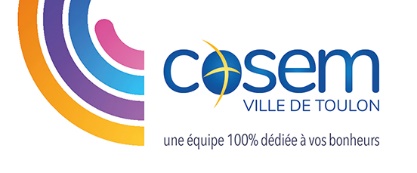 Je, soussigné(e),........................................................ père, mère, tuteur (*), autorise ma fille, mon fils (*) .......................................................................Né (e) le................................à participer à la journée organisée par le COSEM, le ........................ (* rayer la mention inutile). J’autorise le responsable à pratiquer tous soins et à intervenir en cas d’accident au cours de cette journée. J’autorise le responsable à faire pratiquer sur mon enfant toute intervention chirurgicale d’urgence, ou hospitalisation décidée par un médecin. J’autorise le responsable à faire sortir mon enfant de l’hôpital sur avis médical. En cas de blessure, même superficielle, je m’engage à faire parvenir un certificat de constatation par le médecin dans un délai de cinq jours, passé ce délai, je sais que l’assurance du COSEM et le responsable ne pourront plus être engagés pécuniairement. ─────────────────────────────────────────────────────N° Adhérent COSEM : ................. Demeurant à (Adresse complète) : ................................................................................................................. ................................................................................................................. Téléphone Portable : ....................................... Nom Prénom et qualité des personnes habilitées à récupérer l’enfant :─────────────────────────────────────────────────────L’enfant souffre t-il d’une allergie ? ─────────────────────────────────────────────────────Pour une sortie dans un parc aquatique : l’enfant doit   OBLIGATOIREMENT savoir nager                                                  □ Oui                                                   □ SignatureFait à Toulon, le                                         Lu et approuvé, (mention manuscrite) Signature :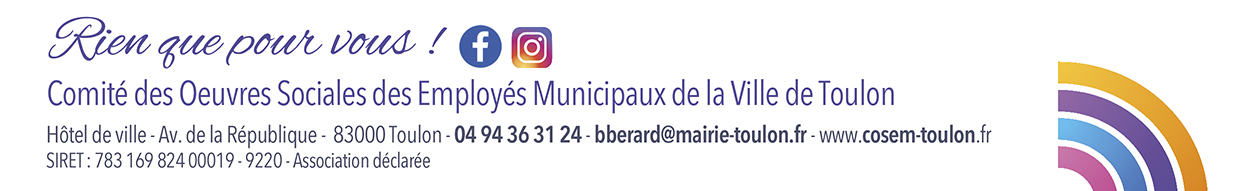 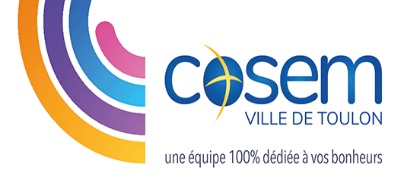 POURQUOI CE DOCUMENT ? Dans le cadre de l’illustration des activités organisées par le COSEM au profit des enfants de ses adhérents (sorties, arbre de noël...), nous sommes appelés à réaliser un certain nombre de prises de vue photographiques ou vidéos. Ces clichés ou images ne sont destinés qu’à une diffusion interne (Mairie Dialogue, espace adhérent du site Internet www.cosem-toulon.fr), et aucune indication permettant l’identification des enfants ou de leur famille ne figurera en légende, conformément à la Loi Informatique et Libertés. La loi nous impose de vous soumettre une autorisation de prise de vue que vous trouverez ci-dessous. Vous vous réservez le droit de retirer votre autorisation à tout moment, auquel cas, vous en informez par écrit le COSEM qui s'engage alors à ne plus diffuser et à retirer les photographies représentant votre (vos) enfant(s). Les photographies et/ou vidéos restent la propriété du COSEM et seront archivées et/ou détruites. ─────────────────────────────────────────────────────Je soussigné (e) ............................................. N° Adhérent COSEM : ..........., représentant légal de l’enfant ....................................................................... Demeurant à (Adresse complète) : ..................................................................................................................................................................................................................................................................................................    □ Autorise □ N’autorise pas, les représentants du COSEM : À photographier/filmer mon (mes) enfant(s) lors des différentes activités organisées par le COSEM et auxquelles il(s) participe(nt). A utiliser, sans contrepartie financière, ces clichés sur différents supports visant à illustrer l’activité du COSEM. Fait à Toulon, le                                 Lu et approuvé, (mention manuscrite)Signature : PARENT N°1 :  PARENT N°2 :  AUTRES : □ Oui □ Non ─────────────────────────────────────────────────────si oui à quelle substance ? 